SEMAINE 8/ 4 NOVEMBRE 2019DOMINANTE D'ACTIVITE CIBLEE : AGIR,S'EXPRIMER, COMPRENDRE À TRAVERS LES ACTIVITÉS ARTISTIQUESLes animaux de la foret PROGRAMMES 2015 :L'école maternelle joue un rôle décisif pour l'accès de tous les enfants aux univers artistiques ; elle constitue la première étape du parcours d'éducation artistique et culturelle que chacun accomplit durant ses scolarités primaire et secondaire et qui vise l'acquisition d'une culture artistique personnelle, fondée sur des repères communs.LE LIVRE DE LA SEMAINE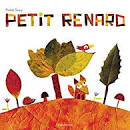 Sorti de sa tanière, Petit Renard va suivre un oiseau, le nez en l’air. Mais il va se perdre quand le vent va se lever, quand la pluie se mettra à tomber. Malgré tout Petit Renard continuera son chemin et découvrira de nouvelles odeurs, de nouveaux amis et le soir venu, il retrouvera enfin son arbre et sa tanière. Ainsi rêvera-t-il bien au chaud à de nouvelles aventures pour le lendemain ! ACCUEIL:PROGRAMMES 2015 :L'accueil quotidien dans la salle de classe est un moyen de sécuriser l'enfant. L'enseignant reconnaît en chaque enfant une personne en devenir et un interlocuteur à part entière, quel que soit son âge. En petite section, les exercices graphiques, en habituant les enfants à contrôler et guider leurs gestes par le regard, les entraînent à maîtriser les gestes moteurs qui seront mobilisés dans le dessin et l'écriture cursive, à prendre des repères dans l'espace de la feuille    • Ateliers autonomes de motricité fineL'enseignant accueille ses élèves,leur dit BONJOUR et leur demande de répondre en disant à leur tour BONJOUR. Les élèves vont apprendre à reconnaître leur prénom en indiquant leur présence au tableau. 0 l’entrée de la classe les étiquettes prénom des élèves sont disposées sur une table (au début de la période on peut séparer les étiquettes des filles des étiquettes des garçons pour diminuer le nombre d’étiquettes, et en utilisant les pictogrammes déjà utilisés à la période précédente pour repérer les filles et les garçons)PROGRAMMES 2015 : L'enseignant donne à tous les enfants un temps suffisant pour déployer leur activité de jeu. Il les observe dans leur jeu libre afin de mieux les connaître.Regroupement 0: lancement de la journée + yogaPROGRAMMES 2015 : Ces activités mobilisent, stimulent, enrichissent l'imaginaire et sont l'occasion d'éprouver des émotions, des sensations nouvelles.EPSPROGRAMMES 2015 : Ces activités mobilisent, stimulent, enrichissent l'imaginaire et sont l'occasion d'éprouver des émotions, des sensations nouvelles.ATELIERS 1:PROGRAMMES 2015 : Les apprentissages des jeunes enfants s'inscrivent dans un temps long et leurs progrès sont rarement linéaires. Ils nécessitent souvent un temps d'appropriation qui peut passer soit par la reprise de processus connus, soit par de nouvelles situations.REGROUPEMENT 1 :NOUVEAUX PROGRAMMES 2015 : Chacun arrive à l'école maternelle avec des acquis langagiers encore très hésitants.  Les discours que tient l'enseignant sont des moyens de comprendre et d'apprendre pour les enfants. En compréhension, ceux-ci « prennent » ce qui est à leur portée dans ce qu'ils entendent, d'abord dans des scènes renvoyant à des expériences personnelles précises, souvent chargées d'affectivité.  RECREATION :ATELIERS 2:PROGRAMMES 2015 : Les apprentissages des jeunes enfants s'inscrivent dans un temps long et leurs progrès sont rarement linéaires. Ils nécessitent souvent un temps d'appropriation qui peut passer soit par la reprise de processus connus, soit par de nouvelles situations.REGROUPEMENT 2 :NOUVEAUX PROGRAMMES 2015 :Les moments de réception où les enfants travaillent mentalement sans parler sont des activités langagières à part entière que l'enseignant doit rechercher et encouragerRANGEMENT/SORTIE/APCREPASSIESTEREPRISE ATELIERS SELON LES ÉLÈVESATELIERS:NOUVEAUX PROGRAMMES 2015 :RECREATION :NOUVEAUX PROGRAMMES 2015 :L'accueil, les récréations, l'accompagnement des moments de repos, de sieste, d'hygiène sont des temps d'éducation à part entière. Ils sont organisés dans cette perspective par les adultes qui en ont la responsabilité et qui donnent des repères sécurisants aux jeunes enfants.REGROUPEMENT 3PROGRAMMES 2015 : L'enseignant anime des moments qui ont clairement la fonction de faire apprendre, notamment avec des comptines, des chansons ou des poèmesPROGRAMMES 2015 Éveil à la diversité linguistique À partir de la moyenne section (du fait de notre projet d’école nous commençons dès la petite section), ils vont découvrir l'existence de langues, parfois très différentes de celles qu'ils connaissent. Dans des situations ludiques (jeux, comptines...) ou auxquelles ils peuvent donner du sens (DVD d'histoires connues par exemple), ils prennent conscience que la communication peut passer par d'autres langues que le français : par exemple les langues régionales, les langues étrangères et la langue des signes française (LSF). Les ambitions sont modestes, mais les essais que les enfants sont amenés à faire, notamment pour répéter certains éléments, doivent être conduits avec une certaine rigueur.TEMPS:ACTIVITE :COMPETENCE :ORGANISATION:20mn1 participer aux ateliers autonomes 1( Explorer le monde )Réaliser des constructions1 Individuellement2 Jouer à un jeu de société2 (développer les premiers outils pour structurer sa pensée) développer sa pensée logique2 par petit groupe avec un adulte1 Chaque ACTIVITE est en un seul exemplaire et fait l'objet d'une présentation individuelle.1 Chaque ACTIVITE est en un seul exemplaire et fait l'objet d'une présentation individuelle.1 Chaque ACTIVITE est en un seul exemplaire et fait l'objet d'une présentation individuelle.1 Chaque ACTIVITE est en un seul exemplaire et fait l'objet d'une présentation individuelle.2 la course des escargots2 la course des escargots2 la course des escargots2 la course des escargotsTEMPS:ACTIVITE :COMPETENCE :ORGANISATION:15 min1 yoga1.(Agir, s'exprimer, comprendre à travers les activités physiques) : Construire et conserver une séquence d'actions et de déplacements, en relation avec d'autres partenaires, avec ou sans support musical1 classe entière2 . Appel et présentation des activités de la matinée2.Le temps : apprendre à se repérer dans le tempsLe langage : Comprendre une consigne2 CollectiveYoga : Cycle commencé en période 1Yoga : Cycle commencé en période 1Yoga : Cycle commencé en période 1Yoga : Cycle commencé en période 1Appel : L’enseignant appelle les élèves ils répondent présents. Si l’enfant est absent, on remarque son absence et ils cherchent son étiquette prénom dans celles qui n’ont pas été placées au tableau. Une fois l’appel terminé les enfants comptent les absentsPrésentation des ateliers de la matinée : L’enseignante présente les différentes activités de la matinée, un exemple est produit à chaque fois en coopération avec un ou plusieurs élèves. Une fois les ateliers présentés les enfants sont invités à rejoindre un des ateliers. Le nom des enfants présents sur un atelier est reporté sur une fiche pour permettre le suivi au cours de la semaine.Appel : L’enseignant appelle les élèves ils répondent présents. Si l’enfant est absent, on remarque son absence et ils cherchent son étiquette prénom dans celles qui n’ont pas été placées au tableau. Une fois l’appel terminé les enfants comptent les absentsPrésentation des ateliers de la matinée : L’enseignante présente les différentes activités de la matinée, un exemple est produit à chaque fois en coopération avec un ou plusieurs élèves. Une fois les ateliers présentés les enfants sont invités à rejoindre un des ateliers. Le nom des enfants présents sur un atelier est reporté sur une fiche pour permettre le suivi au cours de la semaine.Appel : L’enseignant appelle les élèves ils répondent présents. Si l’enfant est absent, on remarque son absence et ils cherchent son étiquette prénom dans celles qui n’ont pas été placées au tableau. Une fois l’appel terminé les enfants comptent les absentsPrésentation des ateliers de la matinée : L’enseignante présente les différentes activités de la matinée, un exemple est produit à chaque fois en coopération avec un ou plusieurs élèves. Une fois les ateliers présentés les enfants sont invités à rejoindre un des ateliers. Le nom des enfants présents sur un atelier est reporté sur une fiche pour permettre le suivi au cours de la semaine.Appel : L’enseignant appelle les élèves ils répondent présents. Si l’enfant est absent, on remarque son absence et ils cherchent son étiquette prénom dans celles qui n’ont pas été placées au tableau. Une fois l’appel terminé les enfants comptent les absentsPrésentation des ateliers de la matinée : L’enseignante présente les différentes activités de la matinée, un exemple est produit à chaque fois en coopération avec un ou plusieurs élèves. Une fois les ateliers présentés les enfants sont invités à rejoindre un des ateliers. Le nom des enfants présents sur un atelier est reporté sur une fiche pour permettre le suivi au cours de la semaine.TEMPS:ACTIVITE :COMPETENCE :ORGANISATION:30 minJouer à la course des escargots grandeur réelle(Agir, s'exprimer, comprendre à travers les activités physiques)Developper l’esprit logiqueIM kinesthésiqueDemi classe avec ASEMTu vas jouer à la course des escargotsMatériel    • cerceaux de 6 couleurs différentes    • un dé géant avec des pastilles de six couleursOrganisation :En amont les cerceaux de couleur on été placé en chemin, un chemin par couleur comme la course des escargots.Les enfants sont en deux groupesUn groupe d’enfants jouent le rôle des escargots et qui sont au début du parcours de cerceaux, l’autre celui qui fait tourner le dé à tour de ro^le et qui déplace le bon enfant.Le jeu est terminé dès que un « escargot » arrive au bout du parcrous (ou tous les escargots sont arrivés, à voir selon la patience des enfants… A faire évoluer peut etre tout au long de la semaine?)Objectifs de réussite visés :     • respecter les règles du jeu,     • reconnaître les couleurs    • avancer d’une case à la fois    • attendre son tour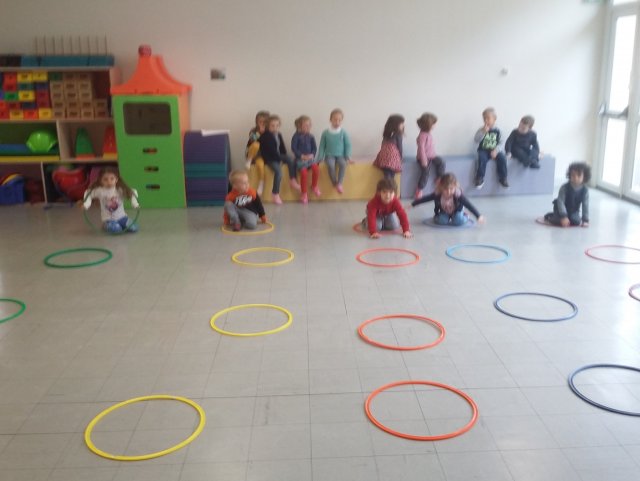 Source de l’image : http://ienaurillac2.fr/spip.php?article22Tu vas jouer à la course des escargotsMatériel    • cerceaux de 6 couleurs différentes    • un dé géant avec des pastilles de six couleursOrganisation :En amont les cerceaux de couleur on été placé en chemin, un chemin par couleur comme la course des escargots.Les enfants sont en deux groupesUn groupe d’enfants jouent le rôle des escargots et qui sont au début du parcours de cerceaux, l’autre celui qui fait tourner le dé à tour de ro^le et qui déplace le bon enfant.Le jeu est terminé dès que un « escargot » arrive au bout du parcrous (ou tous les escargots sont arrivés, à voir selon la patience des enfants… A faire évoluer peut etre tout au long de la semaine?)Objectifs de réussite visés :     • respecter les règles du jeu,     • reconnaître les couleurs    • avancer d’une case à la fois    • attendre son tourSource de l’image : http://ienaurillac2.fr/spip.php?article22Tu vas jouer à la course des escargotsMatériel    • cerceaux de 6 couleurs différentes    • un dé géant avec des pastilles de six couleursOrganisation :En amont les cerceaux de couleur on été placé en chemin, un chemin par couleur comme la course des escargots.Les enfants sont en deux groupesUn groupe d’enfants jouent le rôle des escargots et qui sont au début du parcours de cerceaux, l’autre celui qui fait tourner le dé à tour de ro^le et qui déplace le bon enfant.Le jeu est terminé dès que un « escargot » arrive au bout du parcrous (ou tous les escargots sont arrivés, à voir selon la patience des enfants… A faire évoluer peut etre tout au long de la semaine?)Objectifs de réussite visés :     • respecter les règles du jeu,     • reconnaître les couleurs    • avancer d’une case à la fois    • attendre son tourSource de l’image : http://ienaurillac2.fr/spip.php?article22Tu vas jouer à la course des escargotsMatériel    • cerceaux de 6 couleurs différentes    • un dé géant avec des pastilles de six couleursOrganisation :En amont les cerceaux de couleur on été placé en chemin, un chemin par couleur comme la course des escargots.Les enfants sont en deux groupesUn groupe d’enfants jouent le rôle des escargots et qui sont au début du parcours de cerceaux, l’autre celui qui fait tourner le dé à tour de ro^le et qui déplace le bon enfant.Le jeu est terminé dès que un « escargot » arrive au bout du parcrous (ou tous les escargots sont arrivés, à voir selon la patience des enfants… A faire évoluer peut etre tout au long de la semaine?)Objectifs de réussite visés :     • respecter les règles du jeu,     • reconnaître les couleurs    • avancer d’une case à la fois    • attendre son tourSource de l’image : http://ienaurillac2.fr/spip.php?article22TEMPS:ACTIVITE :COMPETENCE :ORGANISATION:30 mn1 Jouer à retrouver les éléments de la comptine »deux petits bonhommes »(Mobiliser le langage dans toutes ses dimensions )S'exprimer dans un langage syntaxiquement correct et précis+ Comprendre des textes écrits sans autre aide que le langage entenduatelier 1 supervisé par l'enseignant  7 élèves2 Dessiner librement un bonhomme d’automneAgir, s'exprimer, comprendre à travers les activités artistiques ) S’engager spontanément dans l’exploration libre, puis guidée, de différents outils et sur des supports variés atelier 2 en autonomie supervisé par l'atsem jeudi et vendredi7 élèves3, apprendre à tracer des animaux de la foret avec de la pâte à modeler(Agir, s'exprimer, comprendre à travers les activités artistiques )Choisir différents outils, médiums, supports en fonction d'un projet ou d'une consigne et les utiliser en adaptant son geste. Autonomie7 élèvesATELIER 1 «  Je retrouve les éléments de la comptine les deux petits bonhommes »J’ai trouvé cette activité sur le compte instagram @bonheurdemamanSupport: -comptine les deux petits bonhommesObjectifs : Comprendre des textes écrits sans autre aide que le langage entendu+ s’exprimer dans un langage précisMatériel:     • un plat transparent    • une feuille avec les éléments de la chanson à retrouver    • la comptine    • de l’eau colorée avec des colorants alimentaires aux couleurs de l’automne    • un verre transparentsremplir le plat de liquide coloréplacé la feuille avec les illustrations sous le platposer un verre dans le plat, le fond du verre permettra de dévoiler les éléments sur la feuille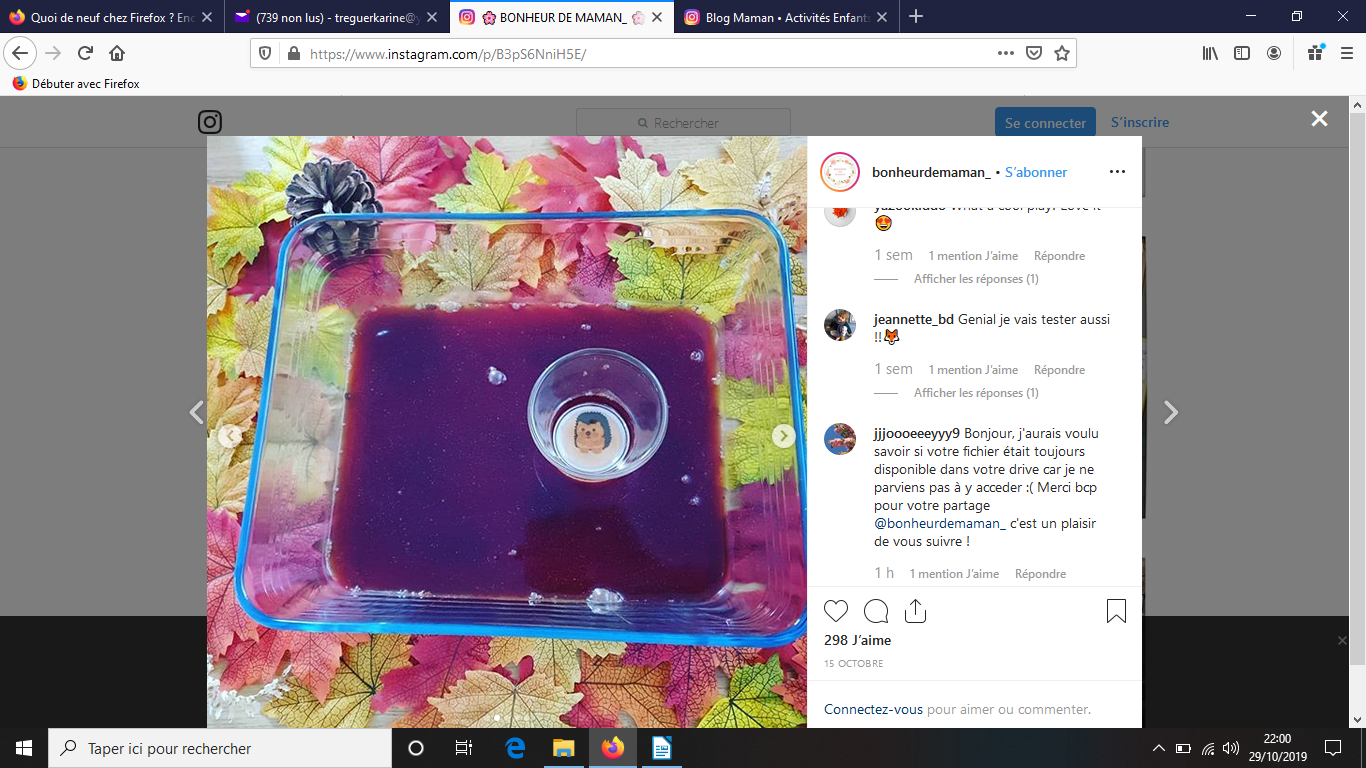 Consigne: Écoute la comptine. Maintenant j’aimerai savoir si tu as bien compris la comptine. Pour cela je te propose un petit jeu. Tu vas rechercher les éléments de la comptine. Tu déplaces le verre sans le soulever, et tu verras des dessins apparaître. Tu nous diras ce que tu vois et si ce que tu vois est mentionné dans la comptine. Tu cherches un élément. Puis c’est le tour de ton camarade de jouer.ATELIER 1 «  Je retrouve les éléments de la comptine les deux petits bonhommes »J’ai trouvé cette activité sur le compte instagram @bonheurdemamanSupport: -comptine les deux petits bonhommesObjectifs : Comprendre des textes écrits sans autre aide que le langage entendu+ s’exprimer dans un langage précisMatériel:     • un plat transparent    • une feuille avec les éléments de la chanson à retrouver    • la comptine    • de l’eau colorée avec des colorants alimentaires aux couleurs de l’automne    • un verre transparentsremplir le plat de liquide coloréplacé la feuille avec les illustrations sous le platposer un verre dans le plat, le fond du verre permettra de dévoiler les éléments sur la feuilleConsigne: Écoute la comptine. Maintenant j’aimerai savoir si tu as bien compris la comptine. Pour cela je te propose un petit jeu. Tu vas rechercher les éléments de la comptine. Tu déplaces le verre sans le soulever, et tu verras des dessins apparaître. Tu nous diras ce que tu vois et si ce que tu vois est mentionné dans la comptine. Tu cherches un élément. Puis c’est le tour de ton camarade de jouer.ATELIER 1 «  Je retrouve les éléments de la comptine les deux petits bonhommes »J’ai trouvé cette activité sur le compte instagram @bonheurdemamanSupport: -comptine les deux petits bonhommesObjectifs : Comprendre des textes écrits sans autre aide que le langage entendu+ s’exprimer dans un langage précisMatériel:     • un plat transparent    • une feuille avec les éléments de la chanson à retrouver    • la comptine    • de l’eau colorée avec des colorants alimentaires aux couleurs de l’automne    • un verre transparentsremplir le plat de liquide coloréplacé la feuille avec les illustrations sous le platposer un verre dans le plat, le fond du verre permettra de dévoiler les éléments sur la feuilleConsigne: Écoute la comptine. Maintenant j’aimerai savoir si tu as bien compris la comptine. Pour cela je te propose un petit jeu. Tu vas rechercher les éléments de la comptine. Tu déplaces le verre sans le soulever, et tu verras des dessins apparaître. Tu nous diras ce que tu vois et si ce que tu vois est mentionné dans la comptine. Tu cherches un élément. Puis c’est le tour de ton camarade de jouer.ATELIER 1 «  Je retrouve les éléments de la comptine les deux petits bonhommes »J’ai trouvé cette activité sur le compte instagram @bonheurdemamanSupport: -comptine les deux petits bonhommesObjectifs : Comprendre des textes écrits sans autre aide que le langage entendu+ s’exprimer dans un langage précisMatériel:     • un plat transparent    • une feuille avec les éléments de la chanson à retrouver    • la comptine    • de l’eau colorée avec des colorants alimentaires aux couleurs de l’automne    • un verre transparentsremplir le plat de liquide coloréplacé la feuille avec les illustrations sous le platposer un verre dans le plat, le fond du verre permettra de dévoiler les éléments sur la feuilleConsigne: Écoute la comptine. Maintenant j’aimerai savoir si tu as bien compris la comptine. Pour cela je te propose un petit jeu. Tu vas rechercher les éléments de la comptine. Tu déplaces le verre sans le soulever, et tu verras des dessins apparaître. Tu nous diras ce que tu vois et si ce que tu vois est mentionné dans la comptine. Tu cherches un élément. Puis c’est le tour de ton camarade de jouer.ATELIER 2 «  Je dessine librement un bonhomme d’automne »Support: L’album « que manque-t-il »Matériel:    • espace dessin à prévoir dans la classe pour cette période avec supports variés (    • papiers, formes et matières...)     • et outils variés ( feutres, crayons de couleurs, stylo-bille, crayons à papier, craies...)Consigne: «  je vais te lire cet album, à présent à toi de jouer, tu vois tu as à ta disposition un coin dessin libreTu prends une feuille et tu réalises un bonhomme. Quand tu as terminé tu le montres à un adulte pour vérifier ton prénom sur ta feuille et pour que tu lui expliques tes choix en fonction de la contrainte imposée : bonhomme d’automne»Contraintes à introduire au fil des semaines pour stimuler l'imaginaire : les saisons : automne puis hiverATELIER 2 «  Je dessine librement un bonhomme d’automne »Support: L’album « que manque-t-il »Matériel:    • espace dessin à prévoir dans la classe pour cette période avec supports variés (    • papiers, formes et matières...)     • et outils variés ( feutres, crayons de couleurs, stylo-bille, crayons à papier, craies...)Consigne: «  je vais te lire cet album, à présent à toi de jouer, tu vois tu as à ta disposition un coin dessin libreTu prends une feuille et tu réalises un bonhomme. Quand tu as terminé tu le montres à un adulte pour vérifier ton prénom sur ta feuille et pour que tu lui expliques tes choix en fonction de la contrainte imposée : bonhomme d’automne»Contraintes à introduire au fil des semaines pour stimuler l'imaginaire : les saisons : automne puis hiverATELIER 2 «  Je dessine librement un bonhomme d’automne »Support: L’album « que manque-t-il »Matériel:    • espace dessin à prévoir dans la classe pour cette période avec supports variés (    • papiers, formes et matières...)     • et outils variés ( feutres, crayons de couleurs, stylo-bille, crayons à papier, craies...)Consigne: «  je vais te lire cet album, à présent à toi de jouer, tu vois tu as à ta disposition un coin dessin libreTu prends une feuille et tu réalises un bonhomme. Quand tu as terminé tu le montres à un adulte pour vérifier ton prénom sur ta feuille et pour que tu lui expliques tes choix en fonction de la contrainte imposée : bonhomme d’automne»Contraintes à introduire au fil des semaines pour stimuler l'imaginaire : les saisons : automne puis hiverATELIER 2 «  Je dessine librement un bonhomme d’automne »Support: L’album « que manque-t-il »Matériel:    • espace dessin à prévoir dans la classe pour cette période avec supports variés (    • papiers, formes et matières...)     • et outils variés ( feutres, crayons de couleurs, stylo-bille, crayons à papier, craies...)Consigne: «  je vais te lire cet album, à présent à toi de jouer, tu vois tu as à ta disposition un coin dessin libreTu prends une feuille et tu réalises un bonhomme. Quand tu as terminé tu le montres à un adulte pour vérifier ton prénom sur ta feuille et pour que tu lui expliques tes choix en fonction de la contrainte imposée : bonhomme d’automne»Contraintes à introduire au fil des semaines pour stimuler l'imaginaire : les saisons : automne puis hiverAtelier 3:  je décore des animaux de la foret avec des colombins en pâte à modelerMatériel    • Fiches plastifiées hérisson    • Fiches plastifiées escargots     . Fiche pluie escargot    • pâte à modeler    • EffaceurConsigne : pour apprendre à dessiner les animaux de la foret tu vas les décorer en faisant des colombins courts ou longs en fonction des besoin ! A toi d’adapter tes choixAtelier 3:  je décore des animaux de la foret avec des colombins en pâte à modelerMatériel    • Fiches plastifiées hérisson    • Fiches plastifiées escargots     . Fiche pluie escargot    • pâte à modeler    • EffaceurConsigne : pour apprendre à dessiner les animaux de la foret tu vas les décorer en faisant des colombins courts ou longs en fonction des besoin ! A toi d’adapter tes choixAtelier 3:  je décore des animaux de la foret avec des colombins en pâte à modelerMatériel    • Fiches plastifiées hérisson    • Fiches plastifiées escargots     . Fiche pluie escargot    • pâte à modeler    • EffaceurConsigne : pour apprendre à dessiner les animaux de la foret tu vas les décorer en faisant des colombins courts ou longs en fonction des besoin ! A toi d’adapter tes choixAtelier 3:  je décore des animaux de la foret avec des colombins en pâte à modelerMatériel    • Fiches plastifiées hérisson    • Fiches plastifiées escargots     . Fiche pluie escargot    • pâte à modeler    • EffaceurConsigne : pour apprendre à dessiner les animaux de la foret tu vas les décorer en faisant des colombins courts ou longs en fonction des besoin ! A toi d’adapter tes choixTEMPS:ACTIVITE :COMPETENCE :ORGANISATION:Ecoute de la lecture de l’album de la semaine(Mobiliser le langage dans toutes ses dimensions)Pratiquer divers usages du langage oral :décrire, faire des hypothèsesclasse entièreLundi-mardi-jeudi : Lundi :l’enseignant présente l’album de la semaine. Cette semaine je vais te lire cet album. Avant que je ne commence tu vas me dire, selon toi de quoi parle le livre. A ton avis quel est le titre du livre. Puis une fois toutes les hypothèses émises et retranscrites au tableau, l’enseignant lit le livre.Maintenant peux tu me dire si l’un d’entre vous avait imaginé ce qui se passe vraiment ?Mardi : avant de relire l’album, estc-e que l’un d’entre vous se souvient de l’histoire racontée dans cet album ? L’objectif est de faire parler de personnage et de décors et de l’histoireJeudi : Je vais ouvrir le livre et tourner les pages et c’est vous qui allez me raconter l’histoire page après pageNous profiterons de cet album pour introduire les animaux de la foret (en comparaison avec les animaux étudiés en première période). Nous pourrons compléter la lecture avec des albums documentaires sur les renardsVendredi : Présentation du cahier d’explorateur, les élèves expliquent ce qu’ils voient sur le cahier et ce que raconte l’album pour pouvoir l’expliquer à leur familleLundi-mardi-jeudi : Lundi :l’enseignant présente l’album de la semaine. Cette semaine je vais te lire cet album. Avant que je ne commence tu vas me dire, selon toi de quoi parle le livre. A ton avis quel est le titre du livre. Puis une fois toutes les hypothèses émises et retranscrites au tableau, l’enseignant lit le livre.Maintenant peux tu me dire si l’un d’entre vous avait imaginé ce qui se passe vraiment ?Mardi : avant de relire l’album, estc-e que l’un d’entre vous se souvient de l’histoire racontée dans cet album ? L’objectif est de faire parler de personnage et de décors et de l’histoireJeudi : Je vais ouvrir le livre et tourner les pages et c’est vous qui allez me raconter l’histoire page après pageNous profiterons de cet album pour introduire les animaux de la foret (en comparaison avec les animaux étudiés en première période). Nous pourrons compléter la lecture avec des albums documentaires sur les renardsVendredi : Présentation du cahier d’explorateur, les élèves expliquent ce qu’ils voient sur le cahier et ce que raconte l’album pour pouvoir l’expliquer à leur familleLundi-mardi-jeudi : Lundi :l’enseignant présente l’album de la semaine. Cette semaine je vais te lire cet album. Avant que je ne commence tu vas me dire, selon toi de quoi parle le livre. A ton avis quel est le titre du livre. Puis une fois toutes les hypothèses émises et retranscrites au tableau, l’enseignant lit le livre.Maintenant peux tu me dire si l’un d’entre vous avait imaginé ce qui se passe vraiment ?Mardi : avant de relire l’album, estc-e que l’un d’entre vous se souvient de l’histoire racontée dans cet album ? L’objectif est de faire parler de personnage et de décors et de l’histoireJeudi : Je vais ouvrir le livre et tourner les pages et c’est vous qui allez me raconter l’histoire page après pageNous profiterons de cet album pour introduire les animaux de la foret (en comparaison avec les animaux étudiés en première période). Nous pourrons compléter la lecture avec des albums documentaires sur les renardsVendredi : Présentation du cahier d’explorateur, les élèves expliquent ce qu’ils voient sur le cahier et ce que raconte l’album pour pouvoir l’expliquer à leur familleLundi-mardi-jeudi : Lundi :l’enseignant présente l’album de la semaine. Cette semaine je vais te lire cet album. Avant que je ne commence tu vas me dire, selon toi de quoi parle le livre. A ton avis quel est le titre du livre. Puis une fois toutes les hypothèses émises et retranscrites au tableau, l’enseignant lit le livre.Maintenant peux tu me dire si l’un d’entre vous avait imaginé ce qui se passe vraiment ?Mardi : avant de relire l’album, estc-e que l’un d’entre vous se souvient de l’histoire racontée dans cet album ? L’objectif est de faire parler de personnage et de décors et de l’histoireJeudi : Je vais ouvrir le livre et tourner les pages et c’est vous qui allez me raconter l’histoire page après pageNous profiterons de cet album pour introduire les animaux de la foret (en comparaison avec les animaux étudiés en première période). Nous pourrons compléter la lecture avec des albums documentaires sur les renardsVendredi : Présentation du cahier d’explorateur, les élèves expliquent ce qu’ils voient sur le cahier et ce que raconte l’album pour pouvoir l’expliquer à leur familleTEMPS:ACTIVITE :COMPETENCE :ORGANISATION:30jouer dans la courapprendre à coopérer en participant à des jeuxGérer son équilibrecollectiveJe joue avec différents engins moteurs : ballon de motricité, draisienne, trottinetteAdapter ses équilibres et ses déplacements à des environnements ou des contraintes variés Je joue avec différents engins moteurs : ballon de motricité, draisienne, trottinetteAdapter ses équilibres et ses déplacements à des environnements ou des contraintes variés Je joue avec différents engins moteurs : ballon de motricité, draisienne, trottinetteAdapter ses équilibres et ses déplacements à des environnements ou des contraintes variés Je joue avec différents engins moteurs : ballon de motricité, draisienne, trottinetteAdapter ses équilibres et ses déplacements à des environnements ou des contraintes variés ATELIER  «  j’utilise des engins»Support: -Matériel:draisienne, ballons sauteurs, trottinettes à trois rouesConsigne: «  tu peux choisir un engin, quand la cloche sonne tu dois descendre de ton engin pour qu’un autre camarade puisse en faire à son tour. Attention les engins ne rentrent pas dans la cabane »ATELIER  «  j’utilise des engins»Support: -Matériel:draisienne, ballons sauteurs, trottinettes à trois rouesConsigne: «  tu peux choisir un engin, quand la cloche sonne tu dois descendre de ton engin pour qu’un autre camarade puisse en faire à son tour. Attention les engins ne rentrent pas dans la cabane »ATELIER  «  j’utilise des engins»Support: -Matériel:draisienne, ballons sauteurs, trottinettes à trois rouesConsigne: «  tu peux choisir un engin, quand la cloche sonne tu dois descendre de ton engin pour qu’un autre camarade puisse en faire à son tour. Attention les engins ne rentrent pas dans la cabane »ATELIER  «  j’utilise des engins»Support: -Matériel:draisienne, ballons sauteurs, trottinettes à trois rouesConsigne: «  tu peux choisir un engin, quand la cloche sonne tu dois descendre de ton engin pour qu’un autre camarade puisse en faire à son tour. Attention les engins ne rentrent pas dans la cabane »TEMPS:ACTIVITE :COMPETENCE :ORGANISATION:30 min1- fabriquer du riz coloré aux couleurs de l’automne(Agir, s'exprimer, comprendre à travers les activités artistiques )Lundi avec enseignante2 Je trie les feuilles d’automneClasser les objets en fonction de leur couleur  Atelier 2 en autonomie mardi-jeudi-vendredi 7 élèves3 Initiation à l’art éphémère : je fabrique un arbre d’automne(Agir, s'exprimer, comprendre à travers les activités artistiques )IM visuelle et naturalisteEn autonomieATELIER : fabriquer du riz coloré orangerecette : https://www.lacourdespetits.com/riz-colore/du riz blanc, vous vous en seriez douté ! (le 1er prix c’est bien),des colorants alimentaires bien sûr (ici j’ai utilisé les colorants liquides qu’on trouve au rayon aide à la pâtisserie du supermarché),du vinaigre ou de l’alcool ménager (j’ai pris le vinaigre blanc dit « cristal »),du papier sulfurisé (pour mettre le riz à sécher dessus),des sachets congélation (pour mélanger le riz et les couleurs).Ensuite c’est plutôt facile :Mélanger dans un verre un fond de vinaigre cristal (30ml pour 250g de riz environ) avec un peu de colorant (laisser parler vos envies de couleurs en mélangeant à votre guise),Mettre une partie du riz blanc dans un sachet congélation,Verser le petit verre de vinaigre coloré sur le riz,Refermer le sachet (avec un lien ou le zip prévu) et mélanger en malaxant bien,Lorsque le riz est bien coloré (attention aux petits grains blancs qui se cachent au milieu) l’étaler sur une feuille de papier sulfurisé posée sur une plaque pour qu’il sèche. S’il fait chaud on peut le laisser à l’air libre. Comme nous avons fait ça en hiver et que nous étions impatients, j’ai mis le riz sur une plaque qui passe au four et je l’ai laissé 10 minutes à 50°C. Attention en ouvrant le four, le vinaigre qui chauffe ça pique le nez et les yeux !ATELIER : fabriquer du riz coloré orangerecette : https://www.lacourdespetits.com/riz-colore/du riz blanc, vous vous en seriez douté ! (le 1er prix c’est bien),des colorants alimentaires bien sûr (ici j’ai utilisé les colorants liquides qu’on trouve au rayon aide à la pâtisserie du supermarché),du vinaigre ou de l’alcool ménager (j’ai pris le vinaigre blanc dit « cristal »),du papier sulfurisé (pour mettre le riz à sécher dessus),des sachets congélation (pour mélanger le riz et les couleurs).Ensuite c’est plutôt facile :Mélanger dans un verre un fond de vinaigre cristal (30ml pour 250g de riz environ) avec un peu de colorant (laisser parler vos envies de couleurs en mélangeant à votre guise),Mettre une partie du riz blanc dans un sachet congélation,Verser le petit verre de vinaigre coloré sur le riz,Refermer le sachet (avec un lien ou le zip prévu) et mélanger en malaxant bien,Lorsque le riz est bien coloré (attention aux petits grains blancs qui se cachent au milieu) l’étaler sur une feuille de papier sulfurisé posée sur une plaque pour qu’il sèche. S’il fait chaud on peut le laisser à l’air libre. Comme nous avons fait ça en hiver et que nous étions impatients, j’ai mis le riz sur une plaque qui passe au four et je l’ai laissé 10 minutes à 50°C. Attention en ouvrant le four, le vinaigre qui chauffe ça pique le nez et les yeux !ATELIER : fabriquer du riz coloré orangerecette : https://www.lacourdespetits.com/riz-colore/du riz blanc, vous vous en seriez douté ! (le 1er prix c’est bien),des colorants alimentaires bien sûr (ici j’ai utilisé les colorants liquides qu’on trouve au rayon aide à la pâtisserie du supermarché),du vinaigre ou de l’alcool ménager (j’ai pris le vinaigre blanc dit « cristal »),du papier sulfurisé (pour mettre le riz à sécher dessus),des sachets congélation (pour mélanger le riz et les couleurs).Ensuite c’est plutôt facile :Mélanger dans un verre un fond de vinaigre cristal (30ml pour 250g de riz environ) avec un peu de colorant (laisser parler vos envies de couleurs en mélangeant à votre guise),Mettre une partie du riz blanc dans un sachet congélation,Verser le petit verre de vinaigre coloré sur le riz,Refermer le sachet (avec un lien ou le zip prévu) et mélanger en malaxant bien,Lorsque le riz est bien coloré (attention aux petits grains blancs qui se cachent au milieu) l’étaler sur une feuille de papier sulfurisé posée sur une plaque pour qu’il sèche. S’il fait chaud on peut le laisser à l’air libre. Comme nous avons fait ça en hiver et que nous étions impatients, j’ai mis le riz sur une plaque qui passe au four et je l’ai laissé 10 minutes à 50°C. Attention en ouvrant le four, le vinaigre qui chauffe ça pique le nez et les yeux !ATELIER : fabriquer du riz coloré orangerecette : https://www.lacourdespetits.com/riz-colore/du riz blanc, vous vous en seriez douté ! (le 1er prix c’est bien),des colorants alimentaires bien sûr (ici j’ai utilisé les colorants liquides qu’on trouve au rayon aide à la pâtisserie du supermarché),du vinaigre ou de l’alcool ménager (j’ai pris le vinaigre blanc dit « cristal »),du papier sulfurisé (pour mettre le riz à sécher dessus),des sachets congélation (pour mélanger le riz et les couleurs).Ensuite c’est plutôt facile :Mélanger dans un verre un fond de vinaigre cristal (30ml pour 250g de riz environ) avec un peu de colorant (laisser parler vos envies de couleurs en mélangeant à votre guise),Mettre une partie du riz blanc dans un sachet congélation,Verser le petit verre de vinaigre coloré sur le riz,Refermer le sachet (avec un lien ou le zip prévu) et mélanger en malaxant bien,Lorsque le riz est bien coloré (attention aux petits grains blancs qui se cachent au milieu) l’étaler sur une feuille de papier sulfurisé posée sur une plaque pour qu’il sèche. S’il fait chaud on peut le laisser à l’air libre. Comme nous avons fait ça en hiver et que nous étions impatients, j’ai mis le riz sur une plaque qui passe au four et je l’ai laissé 10 minutes à 50°C. Attention en ouvrant le four, le vinaigre qui chauffe ça pique le nez et les yeux !ATELIER 2 «  Je trie les feuilles d’automne »J’ai trouvé cette activité sur le compte instagram @mamandébarqueSupport: -Objectifs :     • Classer par couleurs      Utiliser des pincesMatériel:     • un récipient rempli de riz coloré par élève avec des feuilles de formes et de 2 couleurs différentes    • une pince par élève    • deux petits récipient pour classer les feuilles par couleurConsigne: avec la pince tu attrapes les feuilles avec une pince et tu les collectes dans les récipients à côté. Tu dois mettre toutes les feuilles de la même couleur ensemble. Quand tu as terminé tu lèves la mains pour qu’un adulte puisse valider ton travail. Une fois que c’est validé tu replaces les feuilles sur le riz délicatement.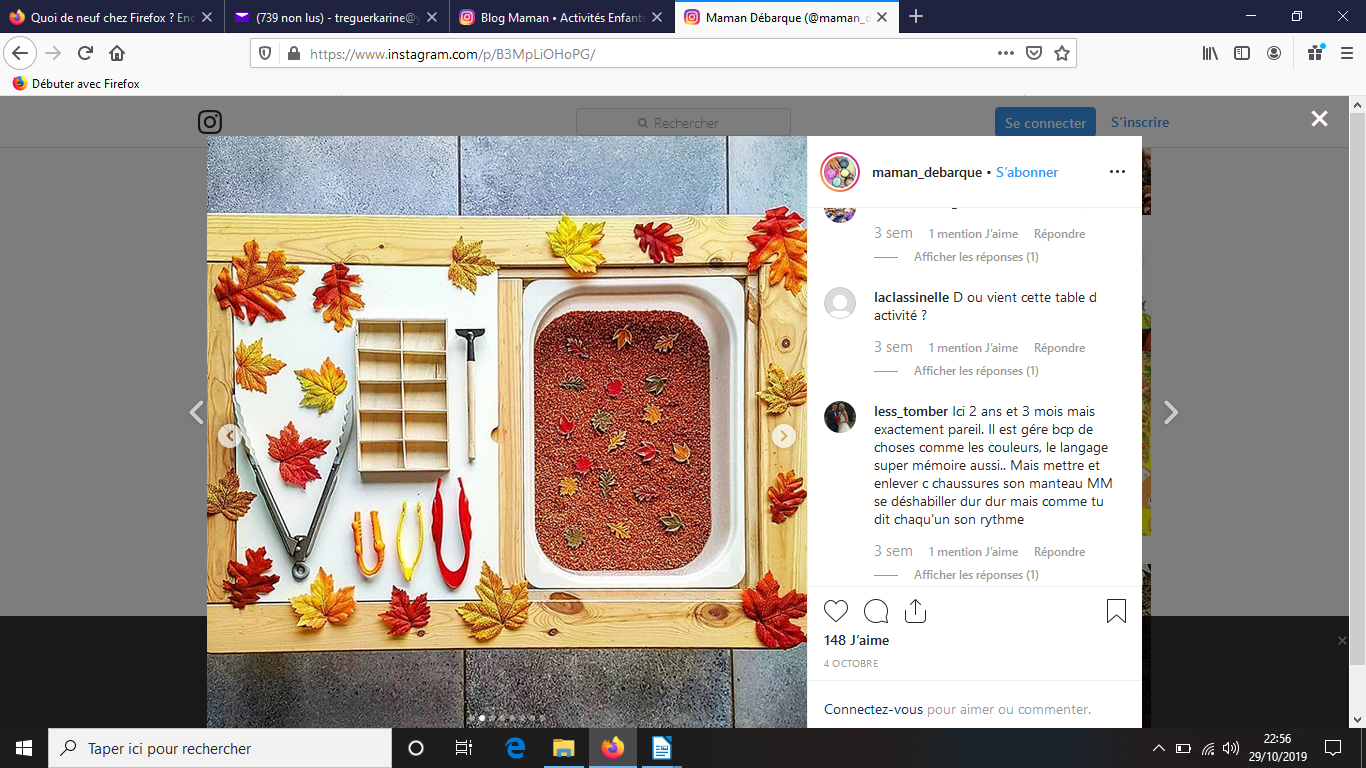 ATELIER 2 «  Je trie les feuilles d’automne »J’ai trouvé cette activité sur le compte instagram @mamandébarqueSupport: -Objectifs :     • Classer par couleurs      Utiliser des pincesMatériel:     • un récipient rempli de riz coloré par élève avec des feuilles de formes et de 2 couleurs différentes    • une pince par élève    • deux petits récipient pour classer les feuilles par couleurConsigne: avec la pince tu attrapes les feuilles avec une pince et tu les collectes dans les récipients à côté. Tu dois mettre toutes les feuilles de la même couleur ensemble. Quand tu as terminé tu lèves la mains pour qu’un adulte puisse valider ton travail. Une fois que c’est validé tu replaces les feuilles sur le riz délicatement.ATELIER 2 «  Je trie les feuilles d’automne »J’ai trouvé cette activité sur le compte instagram @mamandébarqueSupport: -Objectifs :     • Classer par couleurs      Utiliser des pincesMatériel:     • un récipient rempli de riz coloré par élève avec des feuilles de formes et de 2 couleurs différentes    • une pince par élève    • deux petits récipient pour classer les feuilles par couleurConsigne: avec la pince tu attrapes les feuilles avec une pince et tu les collectes dans les récipients à côté. Tu dois mettre toutes les feuilles de la même couleur ensemble. Quand tu as terminé tu lèves la mains pour qu’un adulte puisse valider ton travail. Une fois que c’est validé tu replaces les feuilles sur le riz délicatement.ATELIER 2 «  Je trie les feuilles d’automne »J’ai trouvé cette activité sur le compte instagram @mamandébarqueSupport: -Objectifs :     • Classer par couleurs      Utiliser des pincesMatériel:     • un récipient rempli de riz coloré par élève avec des feuilles de formes et de 2 couleurs différentes    • une pince par élève    • deux petits récipient pour classer les feuilles par couleurConsigne: avec la pince tu attrapes les feuilles avec une pince et tu les collectes dans les récipients à côté. Tu dois mettre toutes les feuilles de la même couleur ensemble. Quand tu as terminé tu lèves la mains pour qu’un adulte puisse valider ton travail. Une fois que c’est validé tu replaces les feuilles sur le riz délicatement.Atelier 3:je fabrique mon arbre d’automneMatériel :Kaplas (ou rail de train en bois)Des feuilles d’automne synthétiques)Consigne : Tu vas fabriquer ton arbre d’automne, il sera à plat. Quand tu auras terminé tu iras chercher ton étiquette prénom, tu la placeras à côté de ton arbre et je viendrai prendre une photo. Quand j’aurais pris la photo tu pourras tout démonter et tout ranger. Tu replaceras ton étiquette prénom sur le tableau de présence. Tu pourras recommencer toute la semaineObjectifs visés : Reconnaître son prénomDévelopper la créativité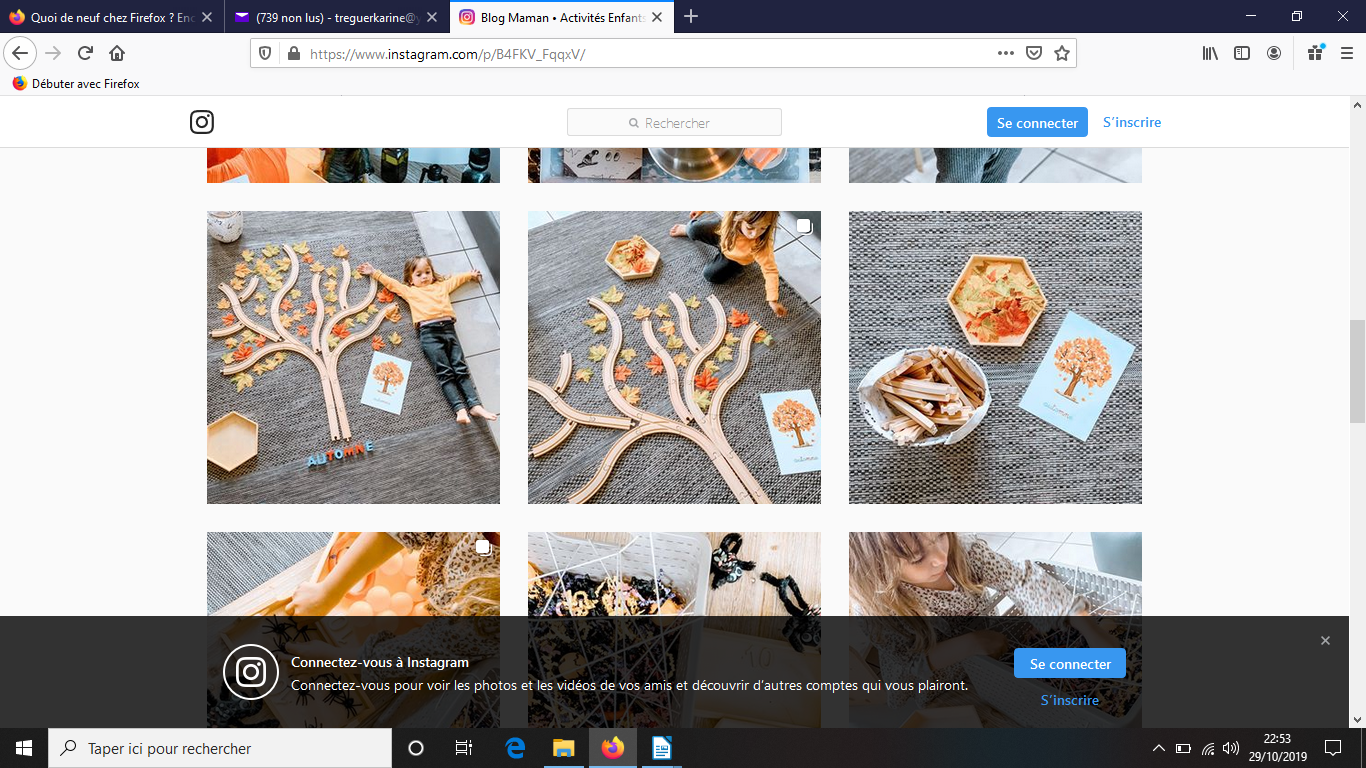 @laviejolie_julieAtelier 3:je fabrique mon arbre d’automneMatériel :Kaplas (ou rail de train en bois)Des feuilles d’automne synthétiques)Consigne : Tu vas fabriquer ton arbre d’automne, il sera à plat. Quand tu auras terminé tu iras chercher ton étiquette prénom, tu la placeras à côté de ton arbre et je viendrai prendre une photo. Quand j’aurais pris la photo tu pourras tout démonter et tout ranger. Tu replaceras ton étiquette prénom sur le tableau de présence. Tu pourras recommencer toute la semaineObjectifs visés : Reconnaître son prénomDévelopper la créativité@laviejolie_julieAtelier 3:je fabrique mon arbre d’automneMatériel :Kaplas (ou rail de train en bois)Des feuilles d’automne synthétiques)Consigne : Tu vas fabriquer ton arbre d’automne, il sera à plat. Quand tu auras terminé tu iras chercher ton étiquette prénom, tu la placeras à côté de ton arbre et je viendrai prendre une photo. Quand j’aurais pris la photo tu pourras tout démonter et tout ranger. Tu replaceras ton étiquette prénom sur le tableau de présence. Tu pourras recommencer toute la semaineObjectifs visés : Reconnaître son prénomDévelopper la créativité@laviejolie_julieAtelier 3:je fabrique mon arbre d’automneMatériel :Kaplas (ou rail de train en bois)Des feuilles d’automne synthétiques)Consigne : Tu vas fabriquer ton arbre d’automne, il sera à plat. Quand tu auras terminé tu iras chercher ton étiquette prénom, tu la placeras à côté de ton arbre et je viendrai prendre une photo. Quand j’aurais pris la photo tu pourras tout démonter et tout ranger. Tu replaceras ton étiquette prénom sur le tableau de présence. Tu pourras recommencer toute la semaineObjectifs visés : Reconnaître son prénomDévelopper la créativité@laviejolie_julieTEMPS:ACTIVITE :COMPETENCE :ORGANISATION:15 mnRéciter une comptine et une poésieDire de mémoire(Mobiliser le langage dans toutes ses dimensions)collectiveLUNDI-MARDI-JEUDI-Vendredi: En atelier je t’ai présenté une comptine : les deux petits bonhommesTu vas l’apprendre pour pouvoir la réciter à ta familleLUNDI-MARDI-JEUDI-Vendredi: En atelier je t’ai présenté une comptine : les deux petits bonhommesTu vas l’apprendre pour pouvoir la réciter à ta familleLUNDI-MARDI-JEUDI-Vendredi: En atelier je t’ai présenté une comptine : les deux petits bonhommesTu vas l’apprendre pour pouvoir la réciter à ta familleLUNDI-MARDI-JEUDI-Vendredi: En atelier je t’ai présenté une comptine : les deux petits bonhommesTu vas l’apprendre pour pouvoir la réciter à ta familleTEMPS:ACTIVITE :COMPETENCE :ORGANISATION:45 mn1 faire des animaux avec des feuilles d’automne( Agir, s'exprimer, comprendre à travers les activités artistiques)Observer, comprendre et transformer des imagesatelier 1 avec ASEM2 Ateliers autonomes2 développer sa motricité fineatelier 2 avec enseignant qui circule pour veiller à la bonne compréhension des ateliers et qui peut les évaluerAtelier 1 :affichage de l’automne à la façon de l’album petit renardSupport : l’affichage réalisé avant les vacances + l’album petit renardMatériel :     • feuilles mortes ramassées dans la cour    • ciseaux    • colleComme dans l’album tu vas fabriquer des animaux en feuilles d’automne et tu les colleras sur l’affichageAtelier 1 :affichage de l’automne à la façon de l’album petit renardSupport : l’affichage réalisé avant les vacances + l’album petit renardMatériel :     • feuilles mortes ramassées dans la cour    • ciseaux    • colleComme dans l’album tu vas fabriquer des animaux en feuilles d’automne et tu les colleras sur l’affichageAtelier 1 :affichage de l’automne à la façon de l’album petit renardSupport : l’affichage réalisé avant les vacances + l’album petit renardMatériel :     • feuilles mortes ramassées dans la cour    • ciseaux    • colleComme dans l’album tu vas fabriquer des animaux en feuilles d’automne et tu les colleras sur l’affichageAtelier 1 :affichage de l’automne à la façon de l’album petit renardSupport : l’affichage réalisé avant les vacances + l’album petit renardMatériel :     • feuilles mortes ramassées dans la cour    • ciseaux    • colleComme dans l’album tu vas fabriquer des animaux en feuilles d’automne et tu les colleras sur l’affichageATELIER 2 « ateliers autonomes sur l’automne »Matériel    • atelier de tri de feuilles d’automne par taille    • Atelier de loto de l’automne (imprimé et plastifié l’an dernier)    • Atelier de motricité fine avec des marrons    • Atelier de motricité fine avec des noisettes    • Atelier de motricité fine avec des coquilles d’escargots    • Atelier de motricité fine avec des noix    • Ateliers avec les boites Nathan et des objets à dénombrer (avec des pions Action et des barrettes à faire à partir de la trame donnée par @lamaternellepailletée)Consigne..Je t’ai installé des ateliers autonomes, cette fois ci tu n’auras pas à les ranger dans les armoires, c’est moi qui m’en chargerait, tu t’installes où tu veux et à mon signant tu remets dans la barquette et tu échanges de place avec un camarade, pour faire un autre atelierATELIER 2 « ateliers autonomes sur l’automne »Matériel    • atelier de tri de feuilles d’automne par taille    • Atelier de loto de l’automne (imprimé et plastifié l’an dernier)    • Atelier de motricité fine avec des marrons    • Atelier de motricité fine avec des noisettes    • Atelier de motricité fine avec des coquilles d’escargots    • Atelier de motricité fine avec des noix    • Ateliers avec les boites Nathan et des objets à dénombrer (avec des pions Action et des barrettes à faire à partir de la trame donnée par @lamaternellepailletée)Consigne..Je t’ai installé des ateliers autonomes, cette fois ci tu n’auras pas à les ranger dans les armoires, c’est moi qui m’en chargerait, tu t’installes où tu veux et à mon signant tu remets dans la barquette et tu échanges de place avec un camarade, pour faire un autre atelierATELIER 2 « ateliers autonomes sur l’automne »Matériel    • atelier de tri de feuilles d’automne par taille    • Atelier de loto de l’automne (imprimé et plastifié l’an dernier)    • Atelier de motricité fine avec des marrons    • Atelier de motricité fine avec des noisettes    • Atelier de motricité fine avec des coquilles d’escargots    • Atelier de motricité fine avec des noix    • Ateliers avec les boites Nathan et des objets à dénombrer (avec des pions Action et des barrettes à faire à partir de la trame donnée par @lamaternellepailletée)Consigne..Je t’ai installé des ateliers autonomes, cette fois ci tu n’auras pas à les ranger dans les armoires, c’est moi qui m’en chargerait, tu t’installes où tu veux et à mon signant tu remets dans la barquette et tu échanges de place avec un camarade, pour faire un autre atelierATELIER 2 « ateliers autonomes sur l’automne »Matériel    • atelier de tri de feuilles d’automne par taille    • Atelier de loto de l’automne (imprimé et plastifié l’an dernier)    • Atelier de motricité fine avec des marrons    • Atelier de motricité fine avec des noisettes    • Atelier de motricité fine avec des coquilles d’escargots    • Atelier de motricité fine avec des noix    • Ateliers avec les boites Nathan et des objets à dénombrer (avec des pions Action et des barrettes à faire à partir de la trame donnée par @lamaternellepailletée)Consigne..Je t’ai installé des ateliers autonomes, cette fois ci tu n’auras pas à les ranger dans les armoires, c’est moi qui m’en chargerait, tu t’installes où tu veux et à mon signant tu remets dans la barquette et tu échanges de place avec un camarade, pour faire un autre atelierTEMPS:ACTIVITE :COMPETENCE :ORGANISATION:30Dessiner des bonhommesapprendre en jouantcollectiveTEMPS:ACTIVITE :COMPETENCE :ORGANISATION:10 minChanterEcouter un livre en anglaisdire de mémoire et de manière expressive des comptinesCollective